Glasscock Groundwater Conservation District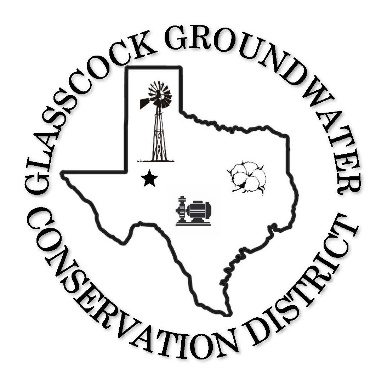 2023/2024 Scholarship Essay Contest Guidelines and RulesThe Glasscock Groundwater Conservation District (GGCD) is sponsoring an essay contest and encourages all seniors within the District who plan to attend college to participate. The GGCD Essay Contest increases the awareness of groundwater issues by rewarding high school students for high quality research and writing. The scholarships will be distributed as follows: 1st place $6,000, 2nd place $2,500, and 3rd place $1,500. The scholarship can be applied towards tuition for any college, community college, or training institution. A panel of independent judges consisting of District staff will review all essays and score them based on content, accuracy of information, originality, grammar, quality of research, and style. Essays must discuss groundwater issues; however, applicants do not have to be planning a career path in a water related field to apply.EligibilityThe essay contest is open to high school seniors who will be attending college in the Fall of 2024. Students must currently be attending Glasscock County ISD.Essay GuidelinesFormat:Typed in Times New Roman font, double-spaced, 12-point text.The essay must have a minimum of 1,000 words.Please do not include images or photos. Graphs and maps are acceptable.References must accompany the paper in the form of a bibliography page and footnotes must be used in the essay. Personal references are not allowed. Any essay that is submitted and does not include references or that is plagiarized will automatically be disregarded!Topic:           Explain the center pivot and how local farmers can depend on this irrigation system to yield larger crops.Submission GuidelinesA completed application form that contains contestant’s name and contact information should accompany each essay. Essays should be titled, but the contestant’s name should not appear anywhere on the pages of the essay so that they may remain anonymous during the judging. (Upon arrival at the District Office, essays will be numbered, and the application will be separated from the essay. This is to ensure that judges will not know who authored the essay). Applications and essays may be stapled together and should not be put in a folder or slick report cover.The essays are due no later than March 15, 2024. They must be submitted by the due date to the student’s school counselor by the close of school or the GGCD office at 132 N. Main St. Garden City, TX 79739 by 4pm.The school counselor or other staff are required to submit applications and essays to the District office no later than March 15, 2024, by 4pm.Applications that are submitted after March 15, 2024, at 4pm, will absolutely not be accepted under any circumstances.Ony physical paper copies will be accepted.  Applications and essays will not be accepted by fax or email.Selection of JudgesThe Judges will be the District Staff.AwardsAmounts:1st place $6,000,   2nd place $2,500, and   3rd place $1,500.Payments:Scholarship will be paid to the college, university, or training institute of the winner’s choice to be applied towards their education or training for the 2024-2025 school year.The winner must request that the District send payment for the total of his or her award by August 31, 2024, following the award of the scholarship. Otherwise, the award money will revert to the District.At the time of the  request, if the winner is under 18, a letter of acknowledgement signed by the winner’s parent or legal guardian must accompany the request.The request must be submitted in writing and contain the information of the college the winner will be attending, the address of the Registrar, and proof of registration for the college they are attending (must include the student’s college ID #).The Board of Directors reserves the right to refuse distribution of funds if minimum guidelines and rules are not satisfied.In the event that the winning recipient does not attend college in the fall or follow through with all requirements, then the scholarship will be awarded to a runner-up from the disqualified students. The runners-up will be pre-selected by the judges while they are selecting the winning essays.Winning EssaysThe District reserves the right to reprint in summary, part, or whole the winning essay of its scholarship contest and any photos of the winner.Winning essays from other essay contests may not be entered or re-entered in the GGCD scholarship contest.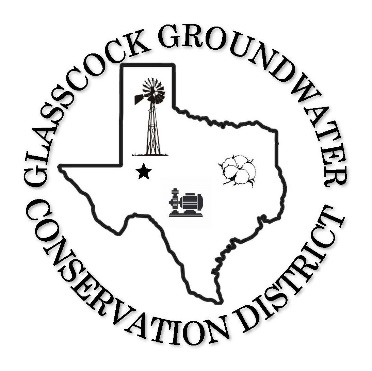 GALEN SCHWARTZ, PRESIDENTALLAN FUCHS, V-PRESIDENTRUSSELL HALFMANN, MEMBERBART BELEW, MEMBERLANE HALFMANN, MEMBERRHETTA HECTOR, GENERAL MANAGERROCIO DE LUNA, ADMIN. ASSISTANT2023/2024 School Year Scholarship Application	Application Deadline: March 15, 2024		Scholarship Amounts: 1st place $6,000							                                     2nd place $2,500							                                     3rd place $1,500Name of Applicant: ___________________________________________________________________________________Home Mailing Address: ________________________________________________________________________________City, State, Zip: ______________________________________________________________________________________Applicant’s Cell/Home Phone: ______________________________ Email: ______________________________________Name of Parent(s) or Legal Guardian(s): __________________________________________________________________Mailing Address (if different than above): _________________________________________________________________Parent’s Cell Phone: _______________________________ Parent’s Work Phone: ______________________________Parent’s Email: ______________________________________________________________________________________I have read and agree to abide by the Rules of the Glasscock Groundwater Conservation District Scholarship Contest. In addition, I grant permission to the GGCD to use part or all of my essay if it is a winner in any manner deemed appropriate by the District, which may include, but is not limited to, publication of the entire essay.Student Signature ___________________________________________________ Date ___________________________Parent or Guardian Signature _________________________________________ Date ____________________________